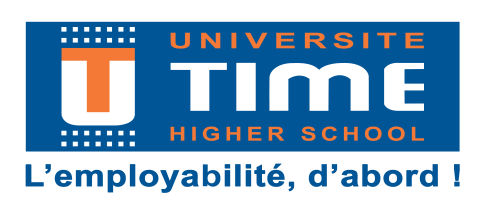 Ecole Supérieure Privée des Technologies de l’Information et de Management de l’EntrepriseGuide de préparation du Rapport de Projet de Fin d’Etudes Licence Fondamentale en Informatique de Gestion Structure Globale du Rapport de PFEPage de Garde Page blanche Page de titre répétée Sommaire (contient les principaux titres) ou table des matières si elle ne dépasse pas 3 pagesTable des figures (peut être aussi après les annexes)Liste des tableaux (peut être aussi après les annexes)IntroductionDéveloppement (divisé en chapitres et/ou en parties selon la thématique)ConclusionBibliographieAcronymesAnnexes Table des matières (contient les titres et  les sous titres, à mettre à la place du sommaire si elle n’est pas très longue et ne dépasse pas 3 pages) Page blanchePage de couverture (peut comprendre le résumé en multilingue)La structure détaillée du Rapport de PFEIntroduction- Généralités sur le sujet - Justification du choix du sujet et motivations - Identification et formulation du problème - Énoncé des objectifs à atteindre - Démarche ou méthodologie à suivre- Résumé du plan du rapportDéveloppementDépend de la méthodologie adoptée (PU, 2TUP, méthode Agile, …). Le contenu définitif du rapport  doit être validé par l’encadrant universitaire.Par exemple, selon le Processus Unifié, on doit trouver les chapitres suivants :Chapitre 1 La phase d’incubation (ou inception) 1 La capture des besoins  1.1 Description du contexte du système  1.2 Définition des besoins fonctionnels  1.3 Définition des besoins non fonctionnels  1.4 Identification des acteurs et des cas d'utilisation 1.5 Affectation des priorités aux cas d'utilisation 1.6 Raffinement des cas d'utilisation prioritaires 1.7 Structuration du modèle de cas d'utilisation 1.8 Elaboration des prototypes des interfaces utilisateurs'analyse2.1 Analyse architecturale (optionnelle)2.2 Analyse des cas d'utilisation prioritaires3 La conception3.1  (optionnelle)3.2 La conception des cas d'utilisation prioritaires3.3 La conception des classes'implémentation4.1 Environnement de développement4.2 Implémentation des cas d’utilisation prioritairesChapitre 2 La phase d’élaboration1. La capture des besoins Concerne le raffinement des cas d’utilisation secondaires2. L’analyseConcerne l’analyse des cas d’utilisation secondaires3. La conceptionConcerne la conception des cas d’utilisation secondaires4. L’implémentation Concerne l’implémentation des cas d’utilisation secondairesChapitre 3 La phase de construction1. La capture des besoins Concerne le raffinement des cas d’utilisation tertiaires2. L’analyseConcerne l’analyse des cas d’utilisation tertiaires3. La conceptionConcerne la conception des cas d’utilisation tertiaires4. L’implémentation Concerne l’implémentation des cas d’utilisation tertiairesChapitre 4 La phase de transitionConcerne :1.  La description de la configuration requise et de la procédure d’installation du nouveau système2.  Une description des interfaces utilisateurs (captures des écrans) sous forme d’un guide utilisateurConclusionLa conclusion doit : ◦ Faire une synthèse: Résumer les grandes lignes du travail traité dans le développement. ◦ Élargir le sujet avec des perspectives : Proposer des pistes d’extension  pour le futur. Les citations, les notes et la bibliographieUne citation consiste à mentionner le texte exact avec les termes précis rédigés par l'auteur cité. La paraphrase est la reproduction de la pensée d'un auteur, reformulée avec d'autres mots. Pour ne pas être coupable de plagiat, il faut respecter les règles suivantes : Chaque citation ou paraphrase doit impérativement être accompagnée de sa source sous forme de note dans le texte (par exemple un numéro entre [ ]). Toujours mettre la citation entre guillemets. La référence complète de la citation doit être spécifiée dans la bibliographie en fin de travail regroupant tous les documents.Il existe plusieurs normes pour mentionner une référence dans la bibliographie (AFNOR Z 44-005,  ISO 690-2,  IEEE, ….).  Selon  le modèle AFNOR :Pour les revues: [1] Acs Z.J., Audretsch D.B., (1987) Innovation, Market Structure, and Firm Size, The Review of Economics and Statistics, Vol. 71, pg. 567-574. [2] Becker W., Dietz J., (2004) R&D cooperation and innovation activities of firms: Evidence for the German manufacturing industry, Research Policy, Vol. 33, pg 209-223. Pour les ouvrages, il faut ajouter la maison d’édition: [1] SALEM A. & ALBERTINI JM, lexique économique, paris, éd. Dalloz1992[2] MASSAIN, R. Chimie et chimistes, Paris, Éditions Magnard, 1961, 392 p.Classée selon le modèle IEEE :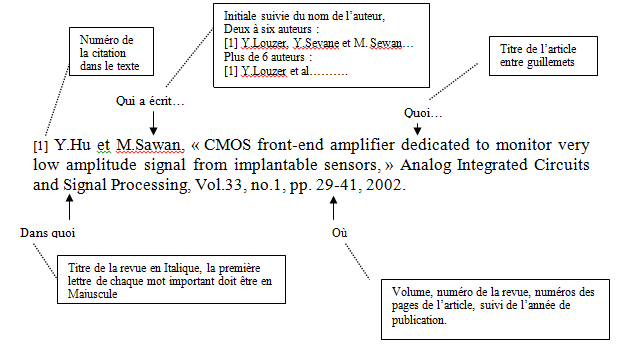 La Forme du RapportL’impression : Uniquement au rectoLa police de caractère : Utiliser Time New Roman, Taille de caractères : 12Les marges : Gauche : , Droite : 2cm, Haut : 2cm, Bas : ,L’interligne : La numérotation des pages : En bas, On ne numérote pas la page de garde, mais on en tient compte dans  pages de la table des matières ne sont pas numérotéesLa numérotation des chapitres :Dans la numérotation des chapitres, des titres, des sous titres,… ne pas mélanger la numérotation avec les chiffres arabes ou romains et la numérotation alphabétique.Eviter par exemple : Chapitre II	la phase d’élaboration					II.1 IntroductionPréférer plutôt : 	Chapitre 2	la phase d’élaboration					2.1 IntroductionLes tableaux et les figures :Les tableaux et figures doivent être numérotés en fonction de leur ordre d’apparition dans le texte avec obligatoirement la légende (ex : Tableau 1(ou figure 1) : légende) et ventilé par chapitre.Les annexes. On insère dans une annexe, une information complémentaire qui aide à comprendre ou illustrer quelque chose dans le document,  concernant  des  tableaux, des schémas, …. Les annexes sont placées par ordre de mention dans le texte. Le style de la forme et de l’orthographeUtiliser des articles (le, la, les) dans les titres, les chapitres, les sections, etc. excepté « Introduction » et«  Conclusion ». Par exemple, éviter d’intituler un chapitre« Phase de construction »Lui préférer« La phase de construction».Il est préférable d’utiliser  «nous», plutôt que  «je». Ne jamais utiliser «on» pour dire «nous».Mettre une entête de page pour chaque chapitre, le contenu de l’entête est le titre du chapitre.Chaque chapitre doit avoir une introduction (pour annoncer le contenu du chapitre) et une conclusion (pour résumer ce qui a été présenté dans le chapitre en cours et faire l’enchaînement avec le chapitre suivant).Le service EPS ENTREPRISES informe les étudiants qu’ils doivent remettre les fiches pédagogiques en téléchargements, et ce dans les meilleurs délais :Annexes :Annexe 1 : Fiche de dépôt de sujet de Projet de Fin d’Etudes LF-IG3.Annexe 2 : Formulaire de Validation de Stage.Annexe 3 : Page de Garde LF-IG3.Annexe 4 : Fiche de dépôt de Projet de Fin d’Etudes PFE LF-IG3.Annexe 5 : Fiche de Suivi d’Encadrement.	Bonne Année Universitaire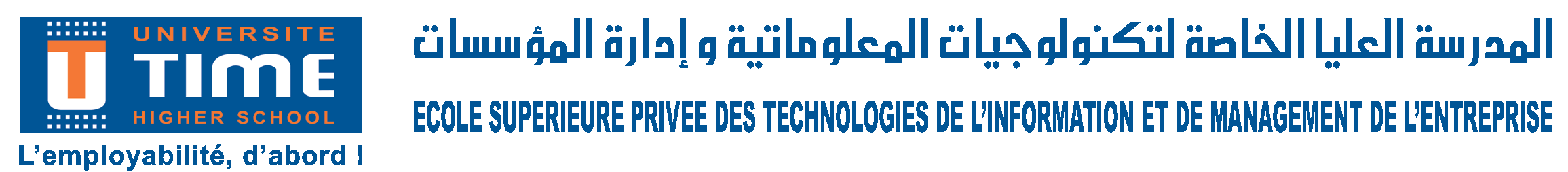 Dépôt du Sujet de Projet de Fin d’Etudes Filière : Licence Fondamentale Informatique de Gestion Année Universitaire 20…….-20…………Etudiant(s) : ………………………………..……………………………………………………………………………………………………………………………………….……………………………………………………………………………………………….……………………………………………………………………….Intitulé du sujet : ……………………………………………………………………………….………………………………………………………….…………………………………………..………………………………………………………………………………………..………………………………………………………………………………………………………………………………………………………………………….……………………………….Encadrant : …………………………………………………………………………………………………………………………………………………….……………………………………………………………….…………………………………………………………………………………..……………………Lieu de Stage : ………………………………………………………………………………..…………….………………………………………………………………………………………………………………….………………………………………………………………………………………..………………Période de réalisation : …………………………………………………….…………………………………………………………………………….……………………………………………………………………………………………………………………………………………………………………………Signature Encadrant                                                                                                                       Signature Etudiant(s)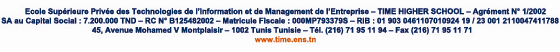 Tunis, le…………………………………	Année Universitaire : 20…../20….VALIDATION DE STAGE ÉTUDIANT (*)EntrepriseNom : 		Adresse : 	Ville et pays :	Code postal : 	Téléphone : 	fax/E-mail : 	Stage  Sujet du stage : 	Durée : 	Période :	Stagiaire (s)Etudiant (s) :	Filière et année :	N°de Tél./ E-mail ::…………………………………………………………………………………………………………...(*) L’étudiant ne peut en aucun cas changer de lieu du stage après la validation définitive par l’entreprise d’accueil.Pour toute autre information veuillez nous joindre au 71 95 11 94 (poste 112).Nous vous remercions de bien vouloir nous envoyer cette fiche dûment complétée, signée et datée par e-mail :.REPUBLIQUE TUNISIENNEMINISTERE DE L’ENSEIGNEMENT SUPERIEUR ET DE Ecole Supérieure Privée des Technologies de l’Information et de Management de l’EntrepriseAgrément n° 1/2002TIME Private Higher School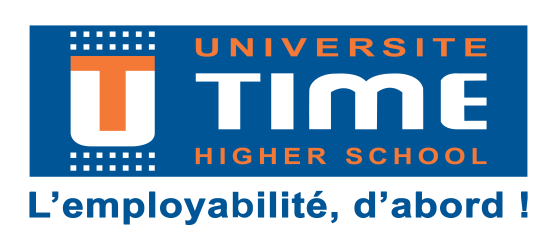 Projet de Fin d’EtudesPour l’obtention d’un Diplôme de Licence Fondamentale en Informatique de GestionTitreEncadré par : 	-       M.						Réalisé par : -       M.                                       Année universitaire : 20…/20..…Dépôt de Projet de Fin d’Etudes  Filière : Licence Fondamentale en Informatique de GestionAnnée universitaire : 20………./20………….Etudiant(s) :……………………………………………………………………………………………………………………………………………………………………………………………………………………………………………………………………………… Date et lieu de naissance : ………..…………………………………………………………………………………………………….	Nationalité : ……………………………………………………………………………………………………………………………...N° de la C.I.N / du passeport* :…… ..……………………………………………………………………………………………….Délivré le :……………………………………………………………………………………………………………………………….Promotion :…… ……………………………………………………………………..…………………………………………………Intitulé du sujet: ………………………………………………………………………………………………………………………………………………Encadrant universitaire :… ……………………………………………………………………………………………………………..Co-encadrant professionnel : …………………………………..……………………………………..................................................	Entreprise d’appartenance :…… … ……………………………………………………………………………………………………Lieu du stage : …………………………………………………………………………………………………………………………...Période du stage :………………………………………………………………………………………………………………………. (*) Pour les non tunisiens.L’encadrant Universitaire :                                  Fait à Tunis, le 	Encadrant Professionnel :Signature :…………………………………………………………………………………………………………………………….…… L’étudiant :  Signature :…………………………………………………………………………………………………………………………………N.B : Il est vivement recommandé que le choix de l’étudiant devra porter sur un sujet qui se rapporte à un besoin de projet réel de l’entreprise d’appartenance ou de l’entreprise potentiellement futur employeur. 	Fiche de suivi des Encadrements *Nom & prénom de l’encadrant : …………………………………………………………………………….Nom & prénom de l’étudiant : ……………………………………………………………………………Classe : …………………………………………………………………………………………………………Type (PFE/PFA/Thèse):………………………………………………………………………………………Année Universitaire ………………………………………………………………………………………….Sujet : ………………………………………………………………………………………………………….………………………………………………………………………………………………………………….Lieu de stage : ………………………………………………………………………………………………..Date de Soutenance: ………………………………………………………………………………………..Encadrant : ……………………………………………………………………………………………………Séances d’encadrements :*A remettre par l’étudiant  avec la fiche de dépôt.Encadrant ProfessionnelNom, Prénom& SignatureEncadrant Universitaire Nom, Prénom& SignatureRéponse de l’entrepriseNom du Responsable, Cachet et signatureDATE : Accord de dépôt ……………………………………………………………………………………………..DATE : Accord de Soutenabilité………………………………………………………………………………………………Signature…………………………………………………………………………………………..DateSalleHeureDuréeTravaux entreprisSignature